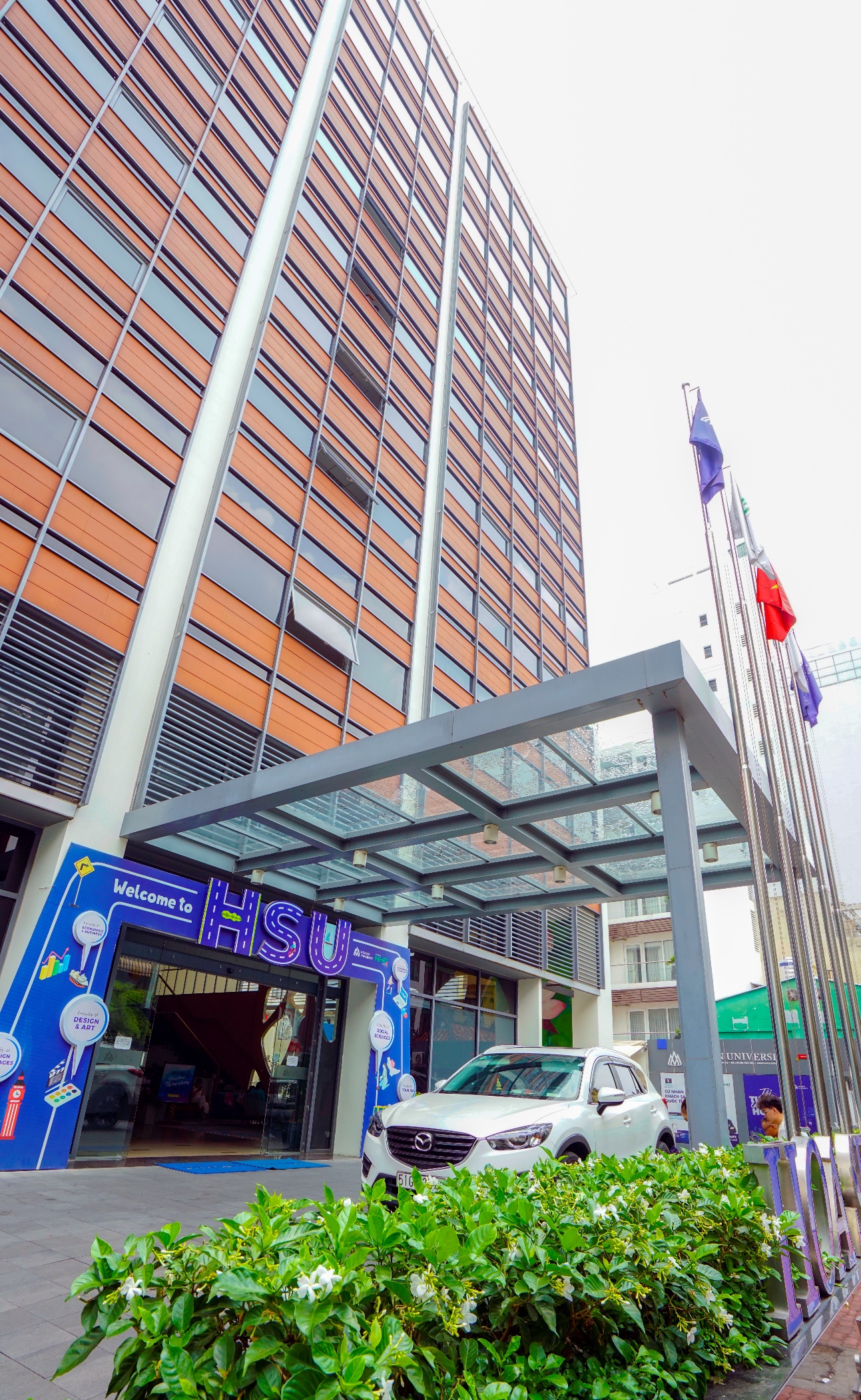 CHIA SẺ KHÔNG GIAN PHÒNG HỌP – PHÒNG HỘI THẢO - PHÒNG SỰ KIỆN – PHÒNG DẠY HỌC CÁC CAMPUS CỦA TRƯỜNG ĐẠI HỌC HOA SENHội thảo thành công là điểm khởi đầu tốt đẹp và cơ hội cho mọi sự hợp tác về sau trong tương lai với các doanh nghiệp lớn. Có thể nói một hội thảo đạt chất lượng và đem lại hiệu quả cao một phần phụ thuộc vào địa điểm tổ chức. Tùy vào mục đích và nội dung của buổi hội thảo bạn có thể chọn một địa điểm thích hợp nhất. Dựa vào những nhu cầu đó, trường Đại học Hoa Sen xin gửi đến khách hàng bảng giá thuê phòng sau đây.Không gian phòng đa dạng với sức chứa khác nhau (30 - 60, 50 - 100, 150 - 200 chỗ) phù hợp cho từng nhu cầu riêng.Gợi ý và hỗ trợ setup theo mục đích sử dụng.Có thang máy, có thiết bị phòng cháy và lối thoát hiểm riêng.Đội ngũ kỹ thuật, IT chuyên nghiệp.Bút viết bảngKhi sử dụng dịch vụ của chúng tôi, các bạn sẽ được cung cấp miễn phí các dịch vụ đi kèm sau:Máy lạnhNước uốngBàn, ghế, bảngHệ thống máy chiếu, wifiBẢNG GIÁ THUÊI. Bảng giá thuê tại trụ sở Quận 1 – Số 08 Nguyễn Văn TrángII. Bảng giá thuê trụ sở Quận 3 - Số 93 Cao ThắngIII. Bảng giá thuê trụ sở Quận 10 - Số 7/1 Thành TháiIV. Bảng giá thuê trụ sở Quận 12 - Đường số 5, CVPM Quang TrungV. Bảng giá thuê trụ sở Quận 12 - Đường số 3, CVPM Quang Trung	* Giá thuê tính theo buổi 4 tiếng: Sáng: 08:00 – 12:00; Chiều: 13:00 – 17:00; Tối: 18:00 – 22:00, nhận phòng trước 30 phút.	* Giá thuê đã bao gồm thuế VAT.	* Báo giá có hiệu lực 30 ngày.Phòng thuê đã bao gồm:	* Sân khấu, bục phát biểu.	* Máy chiếu, màn chiếu, TV.	* Hệ thống âm thanh, micro.	* Điều hòa âm trần.	* Bàn, ghế đại biểu, khăn trải bàn.	* Wifi, bảng flipchart, nước uống.Thông tin liên hệ:Ms. Trâm: 028 7309 1991 Ext: 11182Ms. Trâm: 0902 366 870, Mail: tram.buithiphuong@hoasen.edu.vnHÌNH ẢNHHỘI TRƯỜNG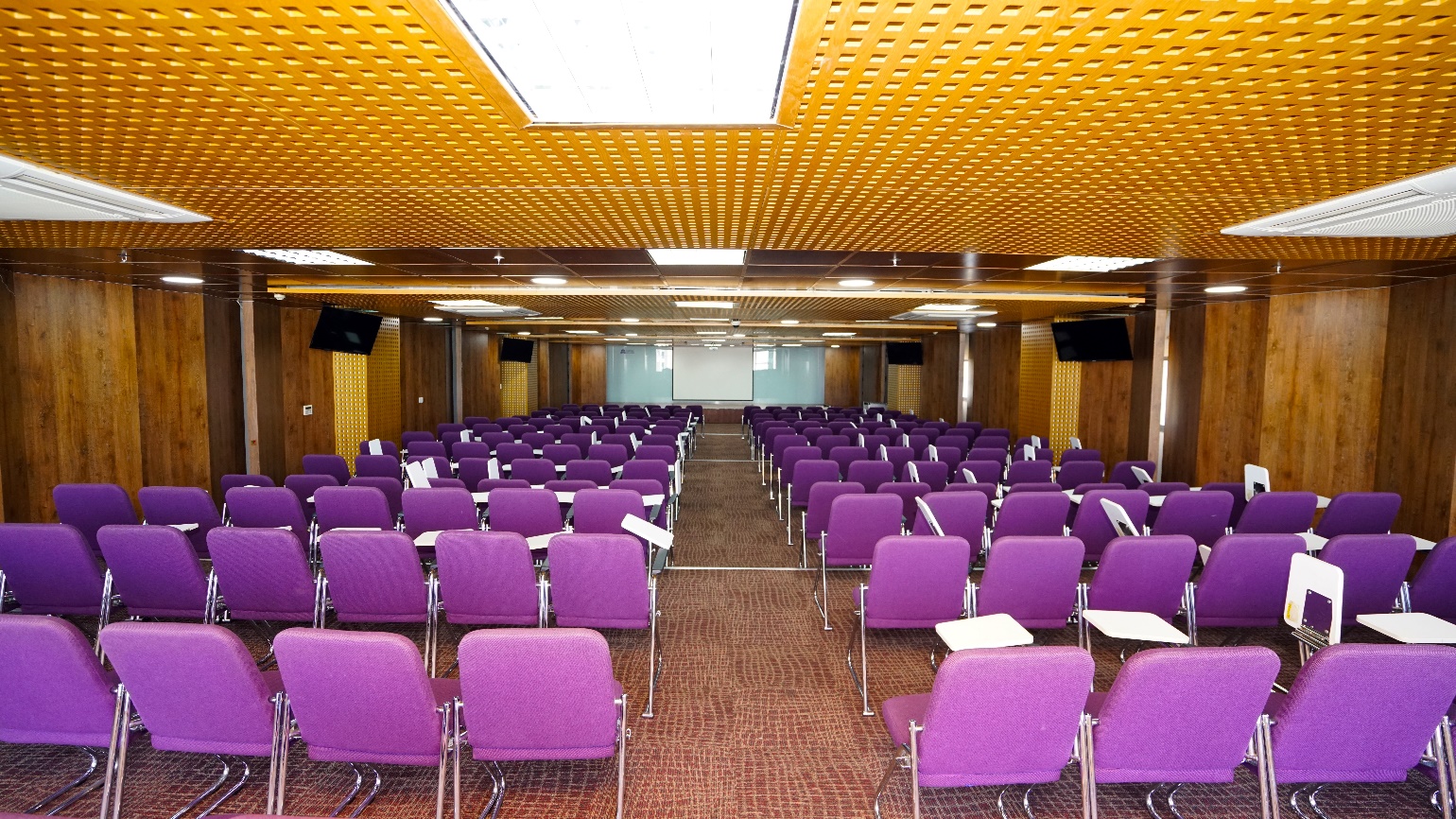 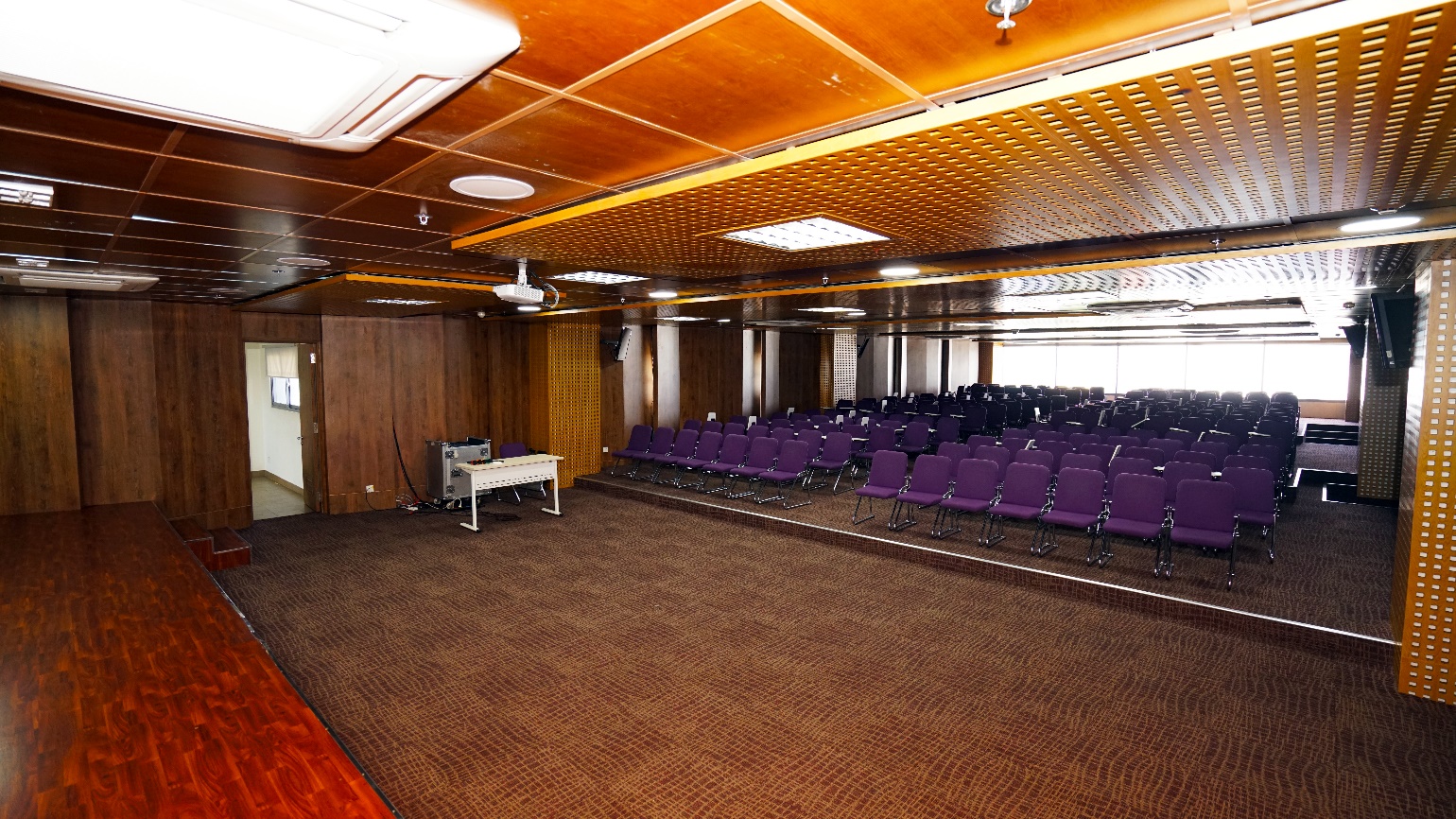 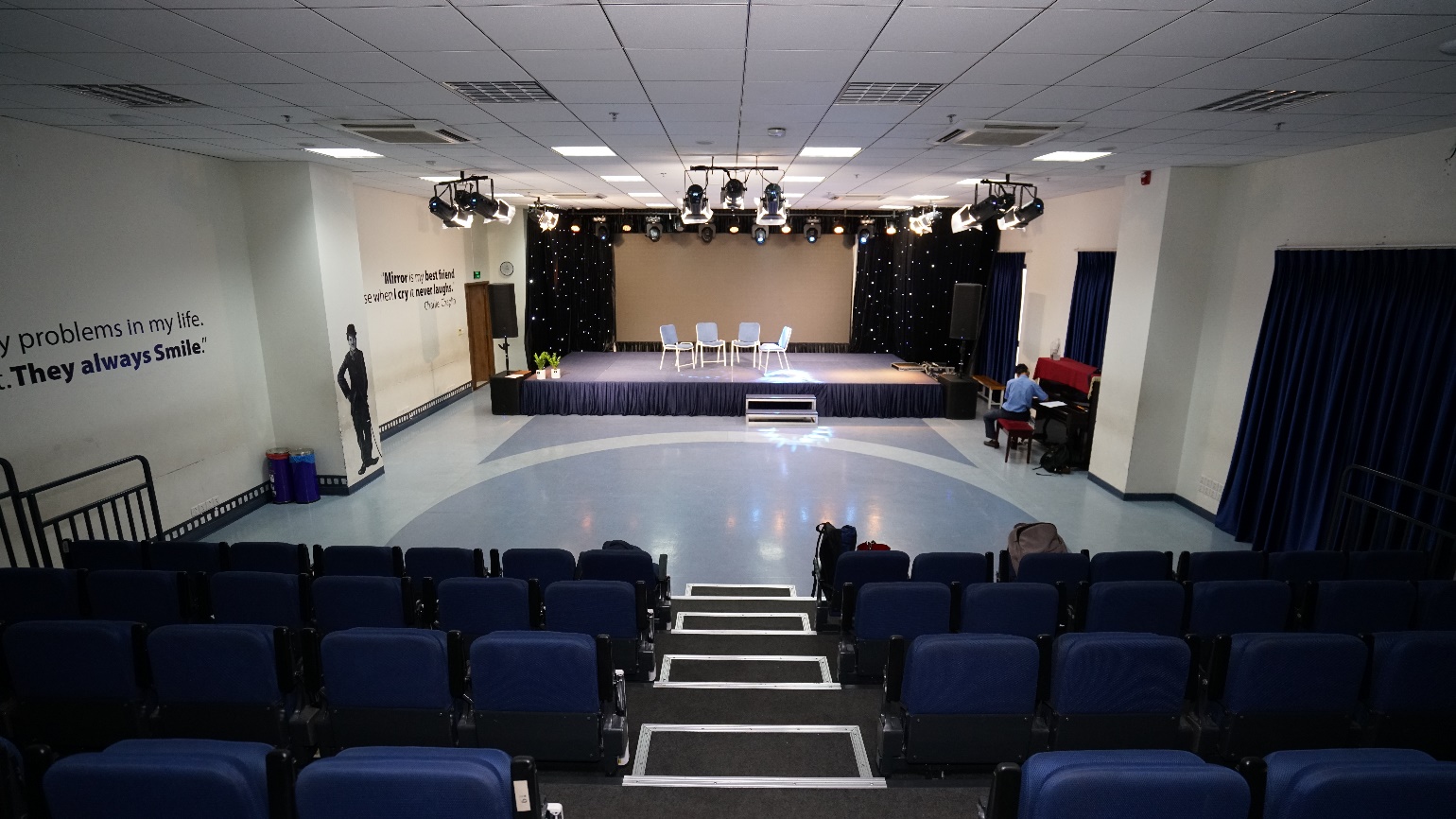 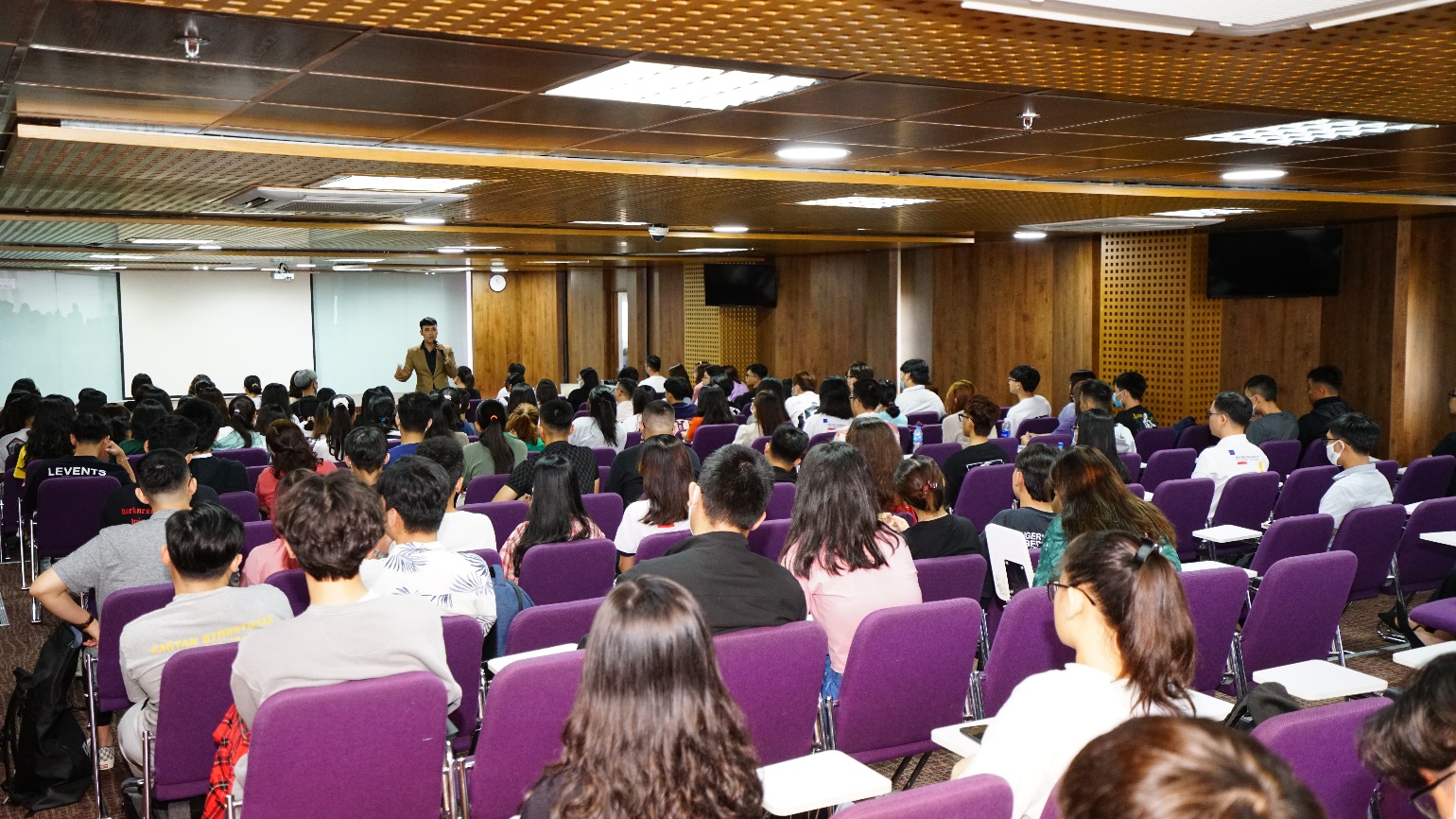 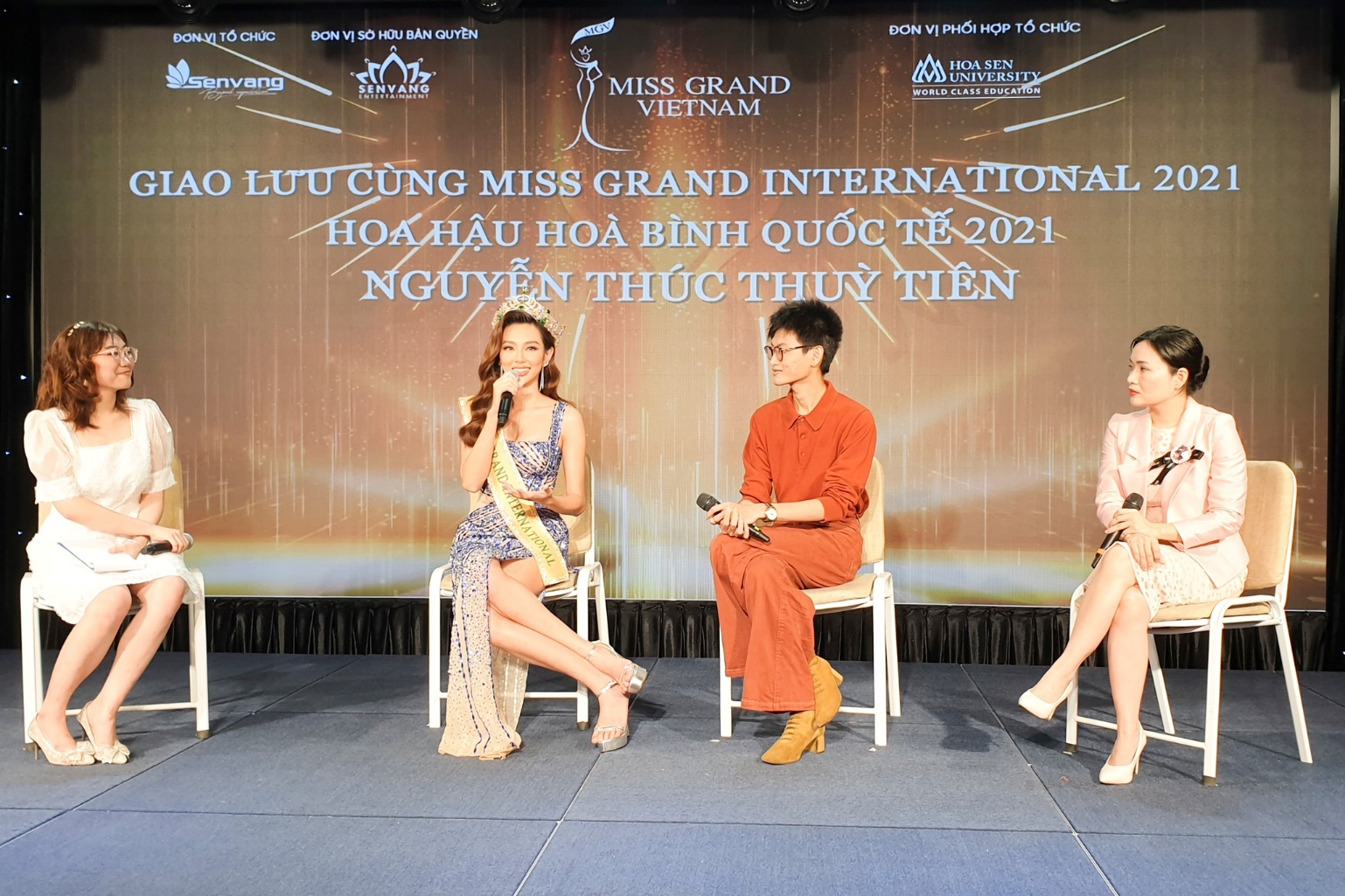 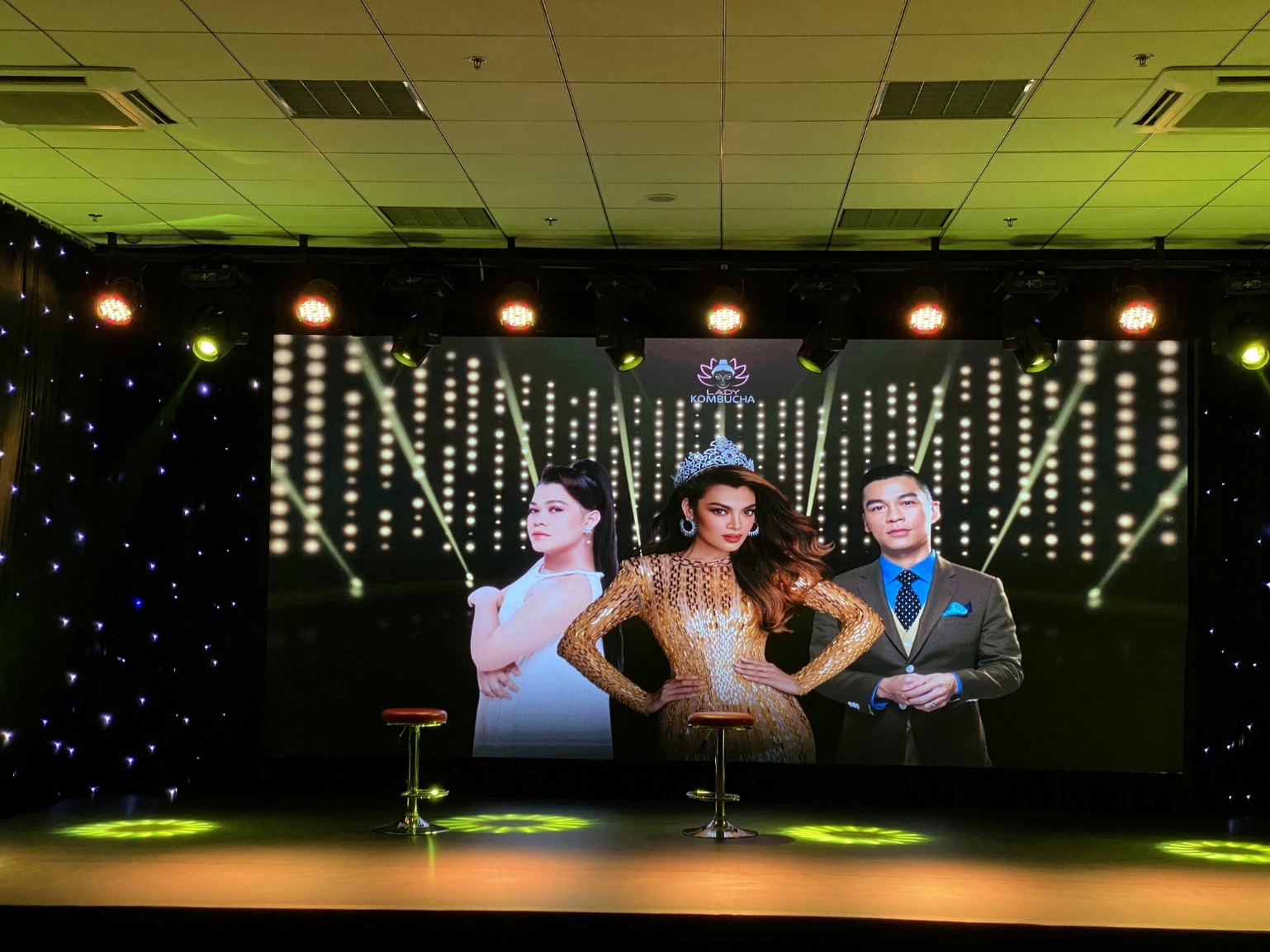 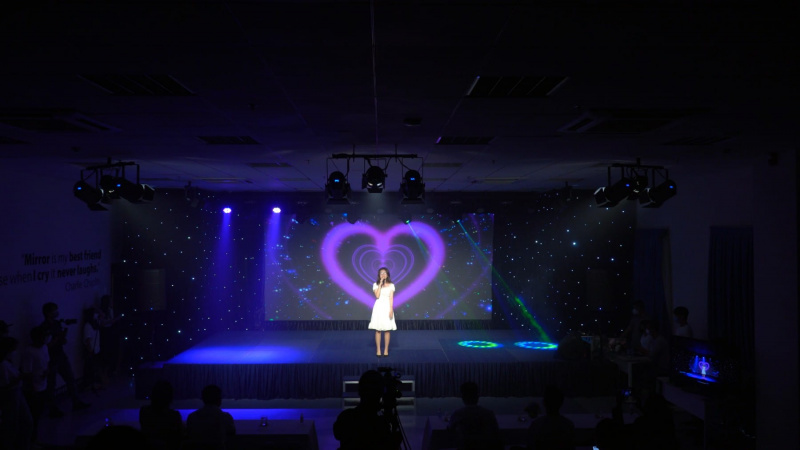 PHÒNG HỌP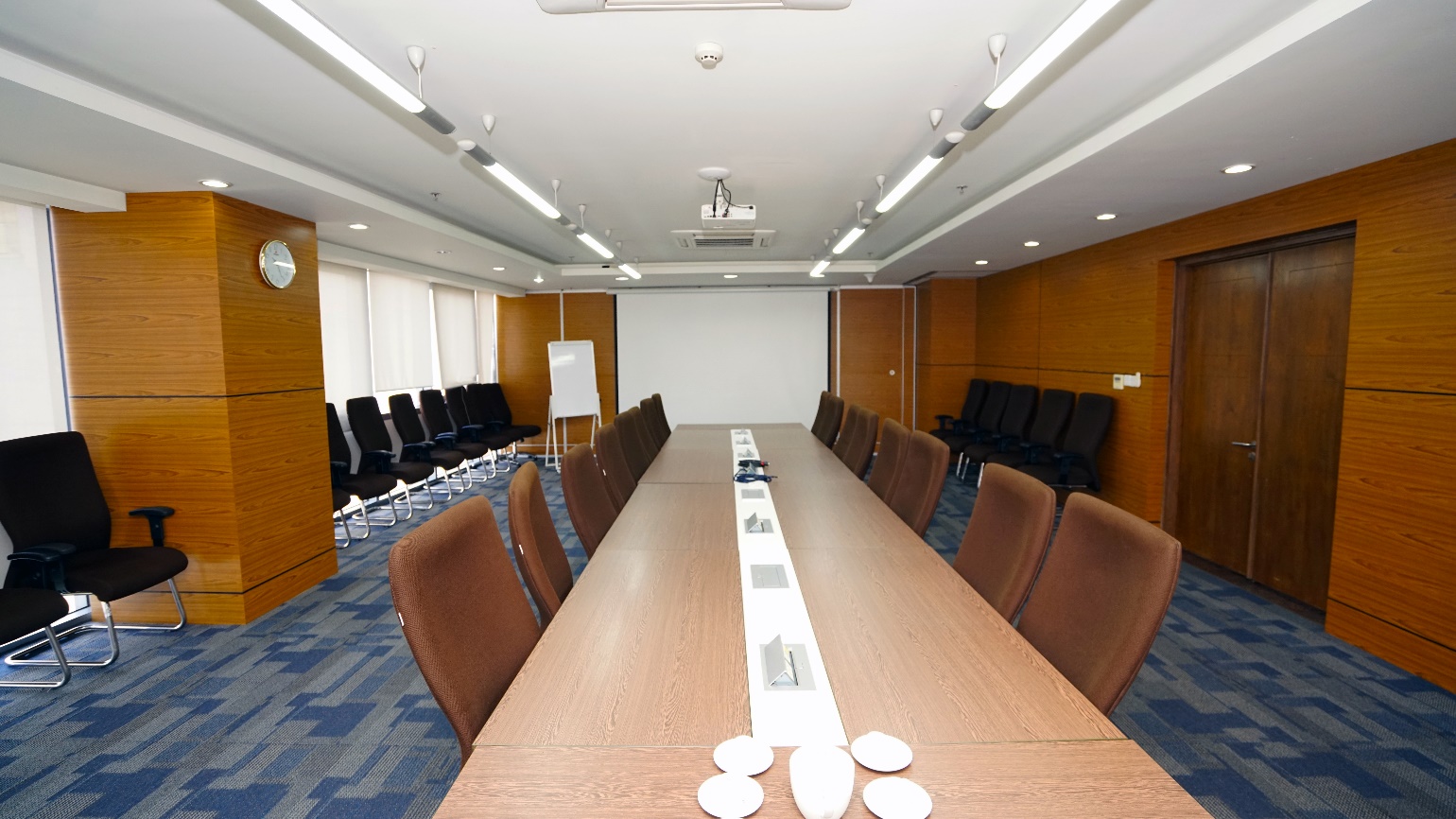 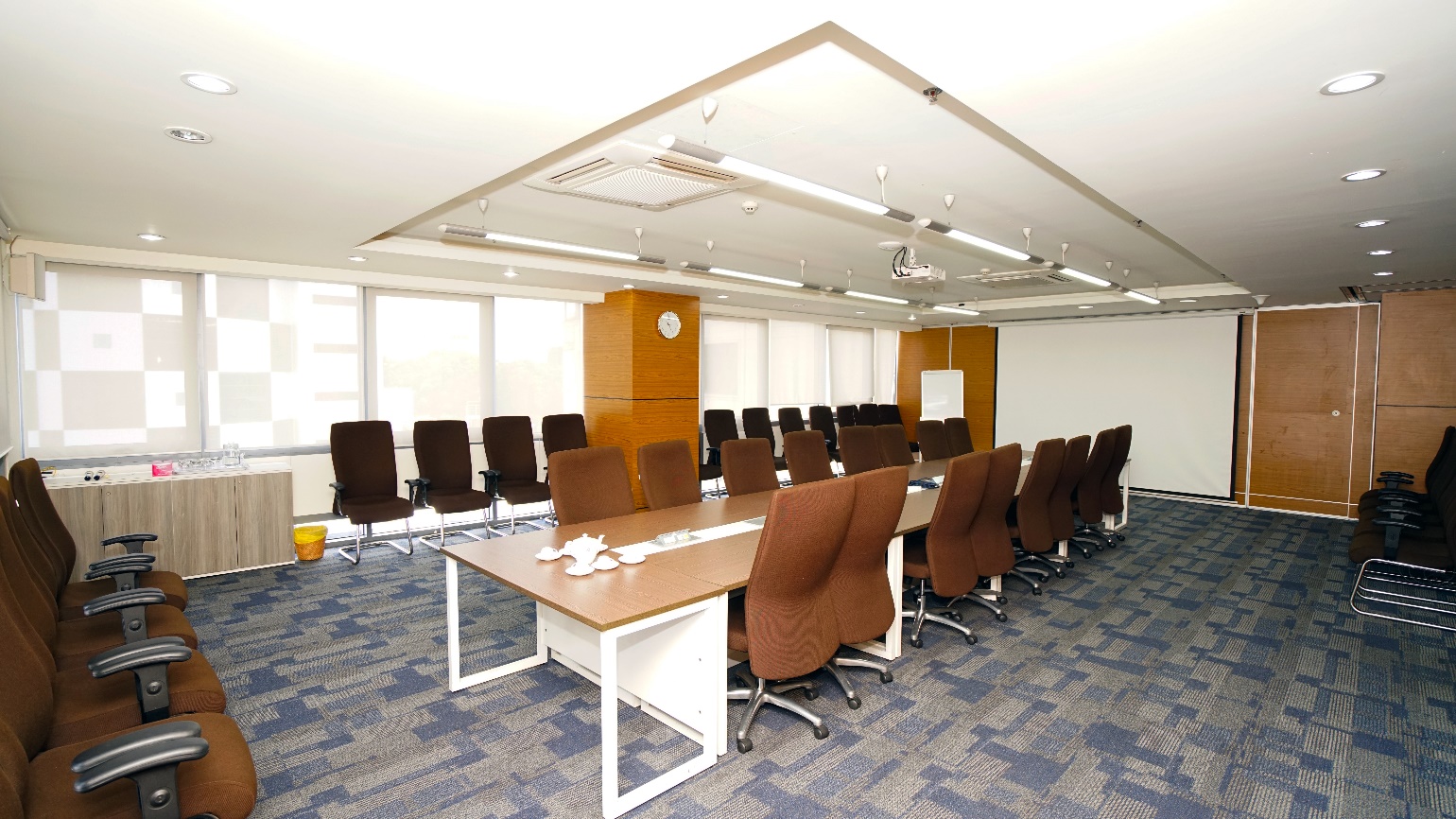 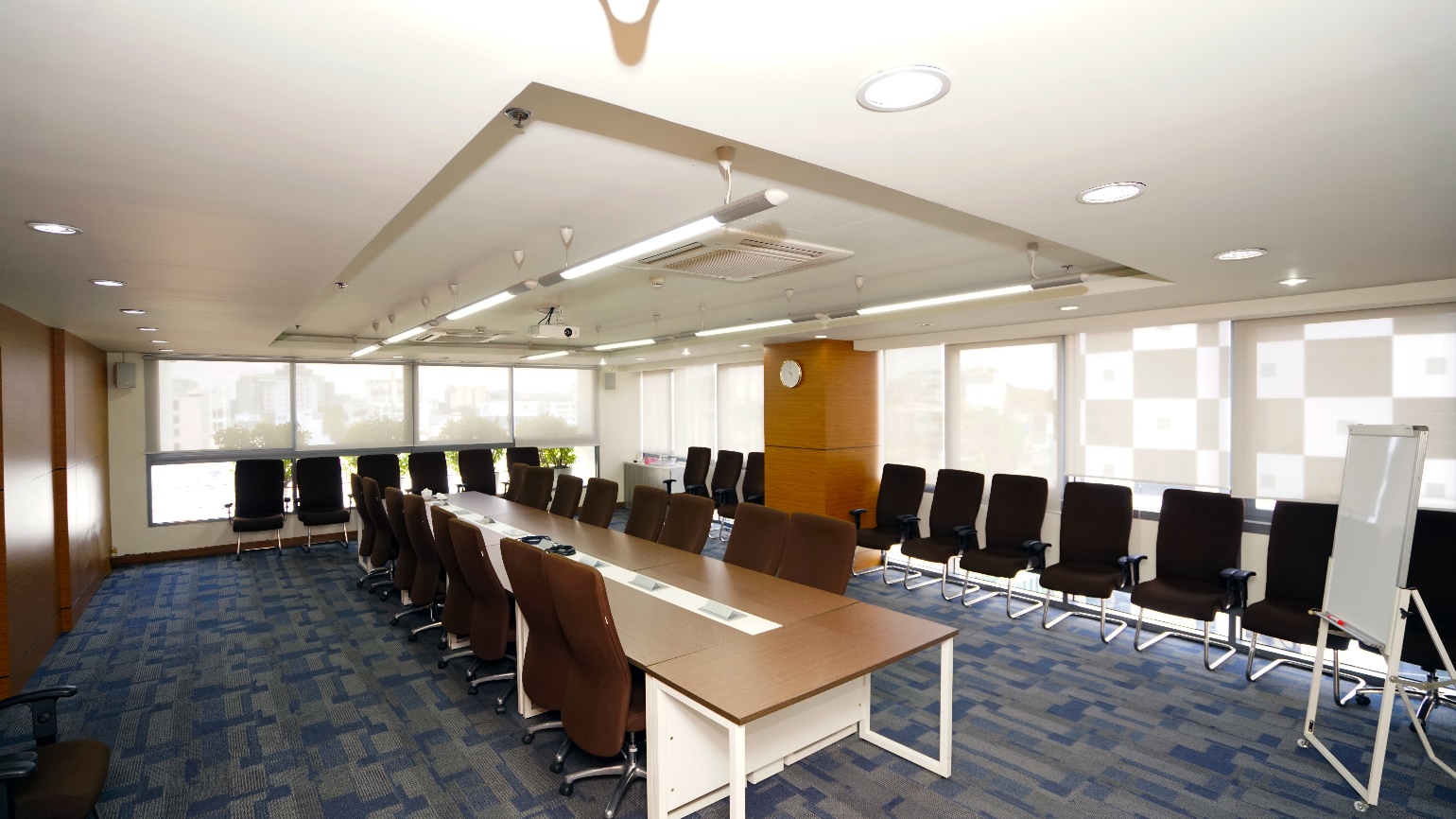 PHÒNG HỌC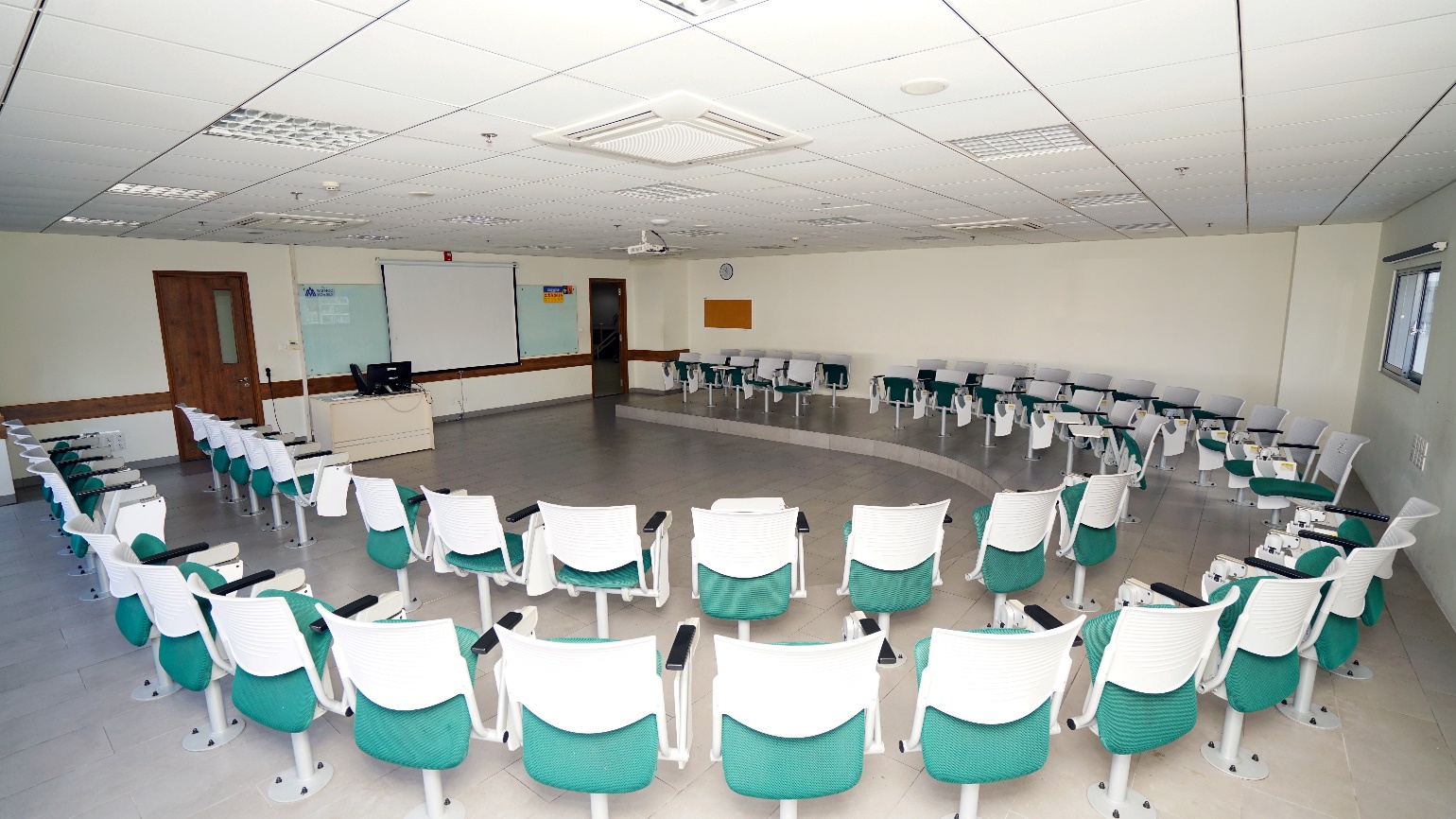 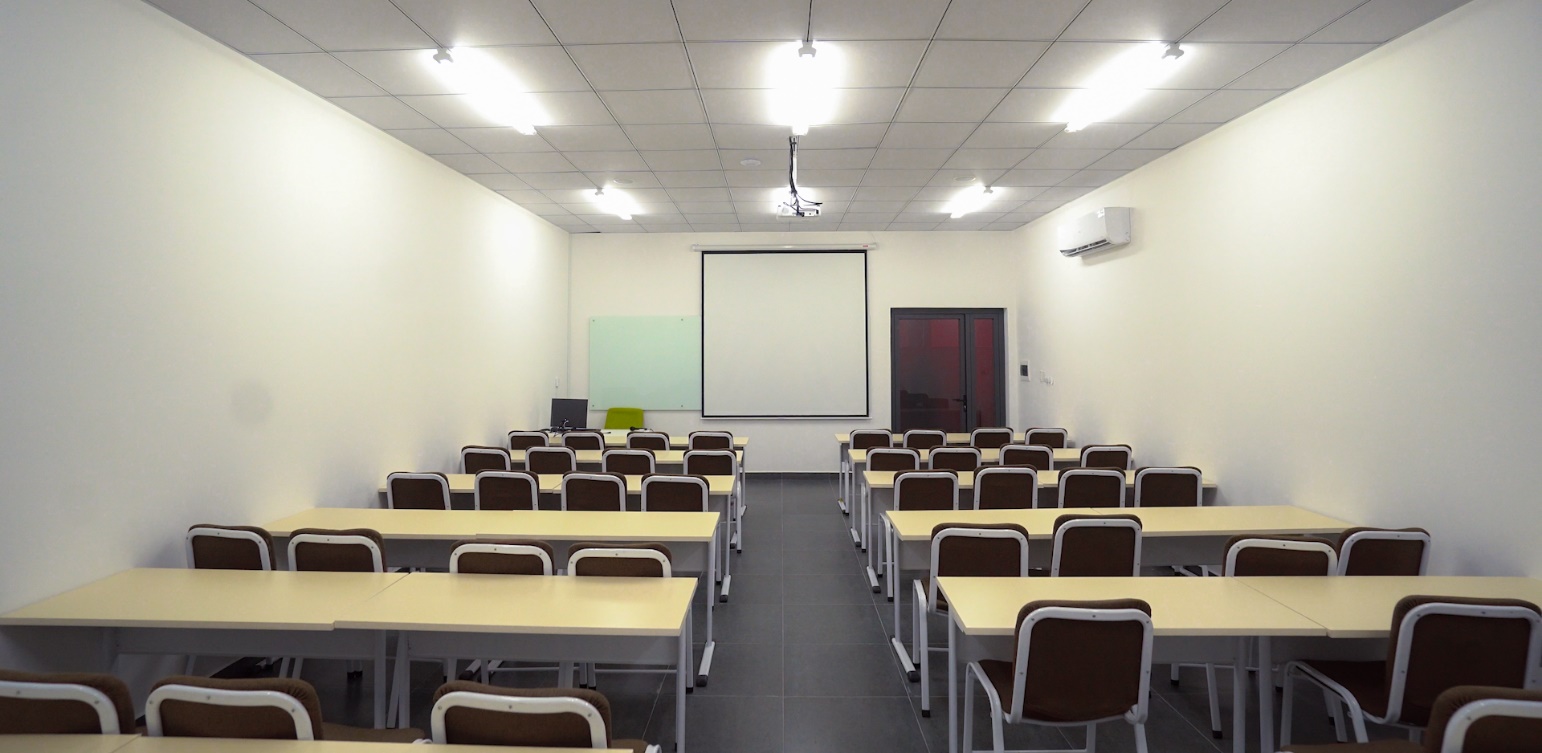 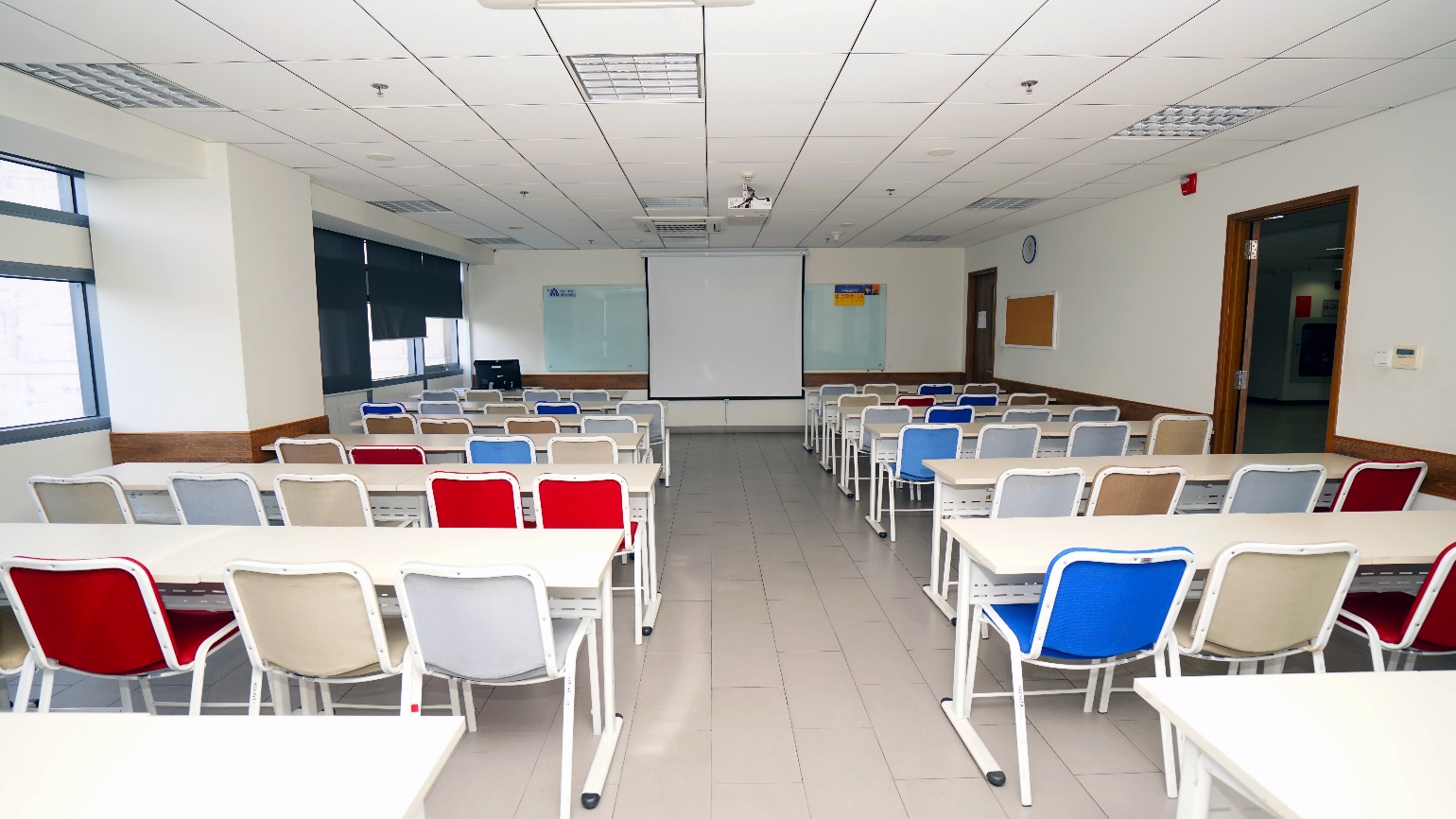 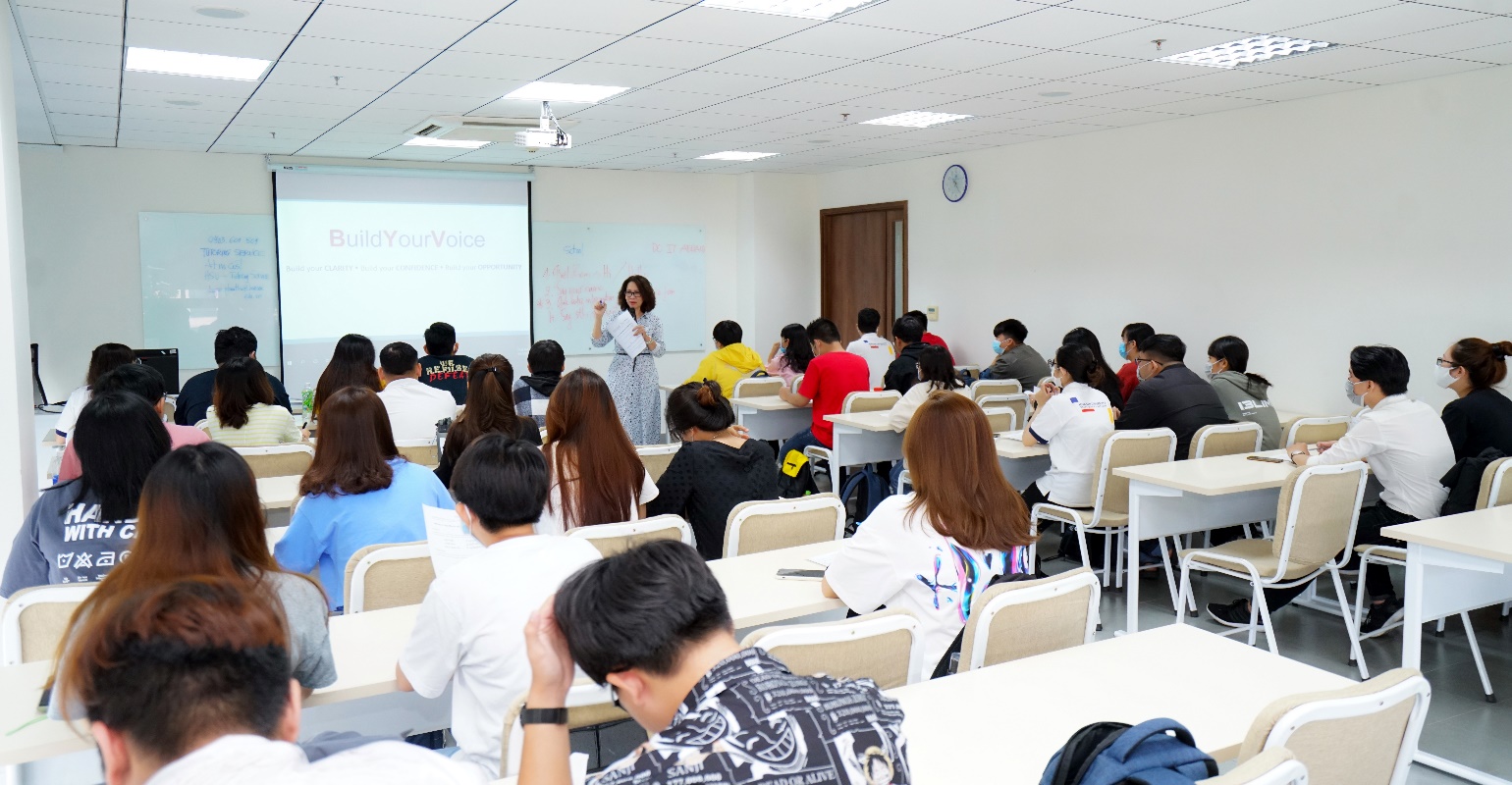 Loại phòngDT (m2)Sức chứa (ghế)Giá thuê (VNĐ)Giá thuê (VNĐ)Giá thuê (VNĐ)Loại phòngDT (m2)Sức chứa (ghế)Giá thuê 4 giờGiá thuê 8 giờPhụ thu (phát sinhHội trường26220010.000.00014.000.0001.000.000đ/1 giờ phát sinhHội trường (Studio)19014010.000.00014.000.0001.000.000đ/1 giờ phát sinhPhòng họp79504.000.0006.000.0001.000.000đ/1 giờ phát sinhPhòng học10950 - 1003.000.0004.500.0001.000.000đ/1 giờ phát sinhPhòng học50 - 7030 - 602.000.0003.000.0001.000.000đ/1 giờ phát sinhLoại phòngDT (m2)Sức chứa (ghế)Giá thuê (VNĐ)Giá thuê (VNĐ)Giá thuê (VNĐ)Loại phòngDT (m2)Sức chứa (ghế)Giá thuê 4 giờGiá thuê 8 giờPhụ thu (phát sinhPhòng học5720 - 401.500.0002.500.000500.000 đ/1 giờ phát sinhPhòng học máy tính30202.000.0003.000.000500.000 đ/1 giờ phát sinhLoại phòngDT (m2)Sức chứa (ghế)Giá thuê (VNĐ)Giá thuê (VNĐ)Giá thuê (VNĐ)Loại phòngDT (m2)Sức chứa (ghế)Giá thuê 4 giờGiá thuê 8 giờPhụ thu (phát sinhPhòng học108953.000.0004.500.000500.000 đ/1 giờ phát sinhPhòng học58561.500.0002.500.000500.000 đ/1 giờ phát sinhPhòng học máy tính105404.000.0005.500.000500.000 đ/1 giờ phát sinhLoại phòngDT (m2)Sức chứa (ghế)Giá thuê (VNĐ)Giá thuê (VNĐ)Giá thuê (VNĐ)Loại phòngDT (m2)Sức chứa (ghế)Giá thuê 4 giờGiá thuê 8 giờPhụ thu (phát sinhPhòng học7020 - 501.200.0002.000.000500.000 đ/1 giờ phát sinhPhòng học10350 - 802.000.0003.000.000500.000 đ/1 giờ phát sinhPhòng học21180 - 1403.000.0004.500.000500.000 đ/1 giờ phát sinhPhòng học máy tính60303.000.0004.000.000500.000 đ/1 giờ phát sinhLoại phòngDT (m2)Sức chứa (ghế)Giá thuê (VNĐ)Giá thuê (VNĐ)Giá thuê (VNĐ)Loại phòngDT (m2)Sức chứa (ghế)Giá thuê 4 giờGiá thuê 8 giờPhụ thu (phát sinhPhòng học3710 - 301.000.0001.500.000500.000 đ/1 giờ phát sinhPhòng học7440 - 701.500.0002.000.000500.000 đ/1 giờ phát sinhPhòng học8250 - 802.000.0003.000.000500.000 đ/1 giờ phát sinhPhòng học15570 - 1002.500.0003.500.000500.000 đ/1 giờ phát sinh